ПОЗИВ ЗА ПОДНОШЕЊЕ ПОНУДА ЗА НАБАВКУ НА КОЈУ СЕ ЗАКОН НЕ ПРИМЕЊУЈЕ- ПРЕГЛЕД И ПРОВЕРА ОПРЕМЕ ЗА РАД-- ПОНОВЉЕНИ ПОСТУПАК -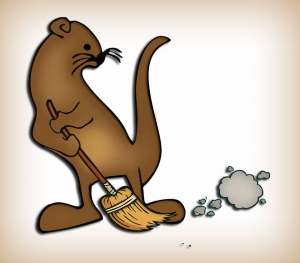 ЈКП „ ВИДРАК“ ВАЉЕВОВојводе Мишића 5014000 ВаљевоТел: 014/221-556www.vidrakvaljevo.comдел.бр.01-4531/1-21ДОКУМЕНТАЦИЈА ЗА НАБАВКУ УСЛУГАПРЕГЛЕДИ И ПРОВЕРА ОПРЕМЕ ЗА РАД - ПОНОВЉЕНИ ПОСТУПАК -У-6/2021Јул, 2021.годЈКП „ВИДРАК“ ВАЉЕВОупућује Позив за достављање понуда За  набавку	Позивамо Вас да уколико сте заинтересовани,  доставите понуду за  набавку  у поступку    У-6/2021 – набавка услуга –  Прегледи и провера опреме за рад – поновљени поступак.	Понуда се припрема и подноси у складу са документацијом.	Документацију може преузети лице које поседује овлашћење заинтересованог понуђача у нашим просторијама, које се налазе у ул.Војводе Мишића 50 у Ваљеву, сваког радног дана од 08.00-13.00 часова или се доставља понуђачу на лични захтев, путем поште, e-maila.	Заинтересовани понуђачи су обавезни да своје понуде доставе лично или путем поште најкасније до  30.07.2021.  Благовременим ће се сматрати понуде које стигну до  30.07.2021год. на адресу ЈКП „ВИДРАК“ Ваљево, улица Војводе Мишића 50 до  10:30 часова истога дана.	Јавно отварање понуда обавиће се истог дана када је крајњи рок за пријем понуда, односно 30.07.2021. год у 10:45 часова . Отварању понуда могу да присуствују представници понуђача са овлашћењем, које се предаје комисији непосредно пре јавног отварања понуда.	Одлуку о додели уговора наручилац ће донети у року од 05 дана од дана јавног отварања понуда.	Број  набавке У-6/2021 – набавка услуга – Прегледи и провера опреме за рад - поновљени поступак .У П У Т С Т В Оза сачињавање понуде по позиву бр. У-6/2021              1.Понуда се подноси на оригиналном обрасцу из документације.	Понуда мора бити јасна, читко откуцана или написана неизбрисивим мастилом и свака страна мора бити потписана од стране овлашћеног лица. Понуда се подноси у затвореној коверти, са тачно наведеном адресом понуђача и назнаком  НЕ ОТВАРАТИ – понуда за  набавку „Прегледи и провера опреме за рад“  бр:          У-6/2021 - поновљени поступак.2.Понуда и сва акта морају бити на српском језику. Понуда се доставља тако што понуђач уписује тражене податке у обрасце који су саставни део документације.Комисија за набавке узеће у разматрање само благовремене понуде. Понуда ће се сматрати благовременом ако је наручиоцу достављена до рока назначеног у позиву за достављање. Наручилац ће као неисправне одбити понуде које су благовремено предате али за које се после отварања понуда на основу прегледа и оцене утврди да не испуњавају све захтеве из конкурсне документације.	Вредновање понуда ће се вршити на основу следећих критеријума : најнижа понуђена цена.У случају да две или више понуда имају исту најнижу понуђену цену, наручилац ће позвати понуђаче чије су понуде са истом најнижом понуђеном ценом и најповољнију понуду изабрати жребом. Поступак избора најповољније понуде путем жреба ће се обавити на следећи начин:1. Наручилац ће упутити позив понуђачима чије су понуде са истом најнижом понуђеном ценом да присуствују поступку жребања;2. Поступак жребања водиће председник Комисије и биће обављен упросторијама наручиоца;3. Комисија ће водити записник о поступку жребања;4. Комисија ће припремити посуду и куглице у којима ће бити папирићи саназивима понуђача чије су понуде са истом најнижом понуђеном ценом;5. Жребање ће бити обављено тако што ће председник комисије извршити извлачење једне куглице, извадити папирић из исте и прочитати назив понуђача којем ће Наручилац доделити уговор.ЈКП ‘’ ВИДРАК‘’ ВАЉЕВОБрој: 01-4531/1-21У Ваљеву, 23.07.2021 годинеОБРАЗАЦ ПОНУДЕ- Прегледи и провера опреме за рад –поновљени поступакНАПОМЕНА : Не попуњавати у горњој табели са назнаком ’’ по договору ’’, јер се неће разматрати.На крају ове стране ставити потпис овлашћеног лица.						                                  		                                                             ПОНУЂАЧ									                                                                 _____________________________СПЕЦИФИКАЦИЈА И ЦЕНАПРЕГЛЕДИ И ПРОВЕРА ОПРЕМЕ ЗА РАДПравилник о поступку прегледа и провере опреме за рад и испитивање услова радне околине (Сл.гл.РС бр. 94/2006, 108/2006- испр., 114/2014 и 102/2015)                                                                                                                ПОНУЂАЧ			                                                                                _____________________________Назив фирме и седиштеАдреса понуђачаИме и презиме контакт особеТел.,факс, е-маилЖиро- рачунМатични бројРегистарски бројШифра делатностиПорески бројБрој јавне набавкеУ-6/2021Услови плаћања (у складу са Законом о роковима измирења новчаних обавеза у комерцијалним трансакцијама)45 данаУкупан износ вредности без ПДВ-a Укупан износ вредности са ПДВ-ом Red.Br.            VRSTA  OPREME KOJA SE PREGLEDA                                   - PROVERAVA -Cena usluge po komadu mernommestu bez pdv-a1.Хидраулична преса за пресовање HP-1802.Виљушкар  „Indos“3.Громобранске инсталацијеUKUPNOUKUPNO